     CALEZZOTeilrenoviertes 3 Etagen Bauernhaus          mit Garten an sehr sonniger, ruhiger Lage………………………………..……………………………………………..…………..……………..…..……………..……..……….Rustico di 3 piani parzialmente riattato Giardino e posizione molto soleggiata, tranquilla 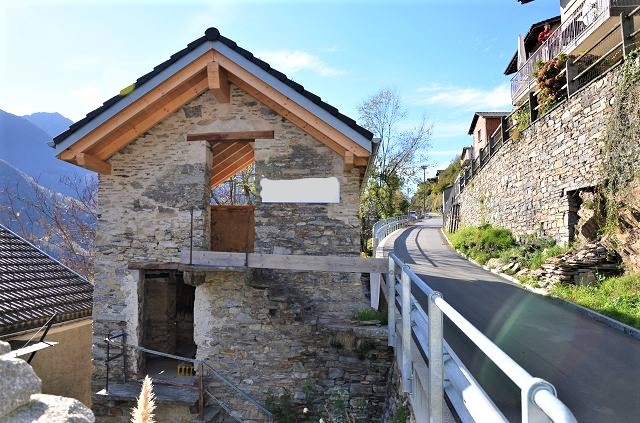                                            4180/3895Fr. 170'000.--  Standort | Umgebung6655 Calezzo, Casa del SartoRegion: CentovalliLage: sehr sonnig, ruhigAusblick: schöner PanoramablickSchulen: IntragnaEinkauf: IntragnaÖffentliche Verkehrsmittel: 2.5 kmEntfernung zur nächsten Stadt: 11 kmAutobahnentfernung: 35 km  BeschreibungDieses schöne Rustico befindet sich an einer sehr sonnigen und ruhigen Lage im Dorf Calezzo oberhalb des Dorfes Intragna im Centovalli, la Casa del Sarto.Das Rustico ist vor kurzem teilweise renoviert worden. Folgende Arbeiten wurden durchgeführt: Aufstockung, Neueindeckung des Daches mit Oberlicht am Nordwestgiebel, strukturelle Konsolidierung, d.h. Anhebung der beschädigten Stürze im 1. und 2. Stock, Konsolidierung und Neuverlegung des bestehenden Steinrahmens des Eingangs im Erdgeschoss. Im Inneren muss das Rustico noch renoviert werden. Das Rustico hat zwei Etagen, Dachgeschoss und Erdgeschoss/Keller, alle mit separaten Eingängen.Neben dem Rustico befindet sich ein kleiner Garten, der in eine Terrasse umgewandelt werden kann.Von allen Seiten hat man einen schönen Blick auf die Berge und ins Tal. Rundherum können zahlreiche Wanderungen und Radtouren unternommen werden. In dieser wunderschönen Gegend, nahe von Locarno, findet man Ruhe und Entspannung vom Alltagsstress inmitten unberührter Natur.Das Haus ist auch im Winter mit dem Auto gut erreichbar. Öffentliche Parkplätze befinden sich 50 m vom Haus entfernt. In 15 Minuten erreichet man das Zentrum von Locarno. Die Autobahn A2 in Bellinzona-Süd ist 35 km vom Rustico entfernt.………………………………………………………………………………………………………….  Highlights         sonnige und ruhige Lage mit schöner Panoramablick teilweise renoviertZugang auch im Winternur 15 Minuten von Locarno entfernt  Posizione | Dintorni6655 Calezzo, Casa del SartoRegione: CentovalliPosizione: molto soleggiata, tranquillaVista: bella vista panoramicaScuole: IntragnaAcquisti: IntragnaTrasporto pubblico: 2,5 kmDistanza città successiva: 11 kmDistanza autostrada: 35 km  Descrizione dell’immobileQuesto bel rustico si trova in una posizione molto soleggiata e tranquilla nel nucleo di Calezzo sopra il paese di Intragna in Centovalli, la casa del sarto.Il rustico è stato parzialmente ristrutturato recentemente. Sono stati effettuati i seguenti lavori: sopraelevazione, rifacimento del tetto con lucernario sul frontone nord-ovest, consolidamento strutturale ossia elevazione degli architravi danneggiati al 1 e 2 piano, consolidamento e nuova posa della cornice in sasso esistente dell’ingresso al piano terra. Internamente il rustico deve essere ancora ristrutturato. Il rustico ha due piani, piano mansardato e pian terreno/cantine, tutti con ingressi separati.Accanto al rustico c’è un piccolo giardino che può essere trasformato in una terrazza.Da ogni parte si gode di una splendida vista sulle montagne e sulla valle. Ovunque intorno si possono intraprendere numerose escursioni a piedi o con la bicicletta. In questa bellissima zona non lontano da Locarno troverete pace e relax dallo stress quotidiano in mezzo a una natura incontaminata.La casa è facilmente raggiungibile in auto anche d’inverno. A 50 m dalla casa si trovano parcheggi pubblici. In 15 minuti si può arrivare al centro di Locarno. L’autostrada A2 a Bellinzona-Sud dista a 35 km dal rustico.……………………………………………………………………………………………………..  Highlightsposizione molto soleggiata e tranquilla con bella vistaparzialmente ristrutturatoaccesso anche d’invernoa soli 17 minuti da Locarno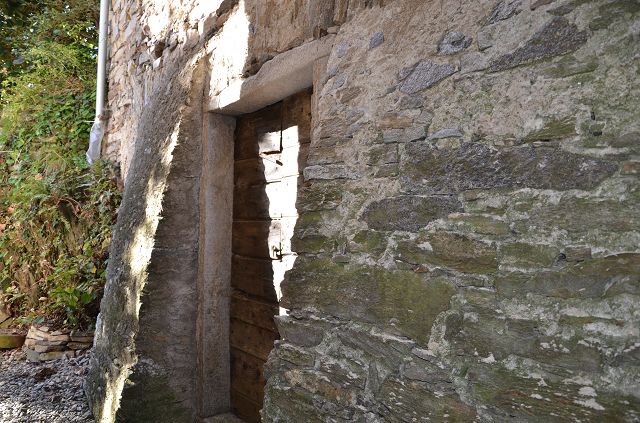 Erdgeschoss / piano terra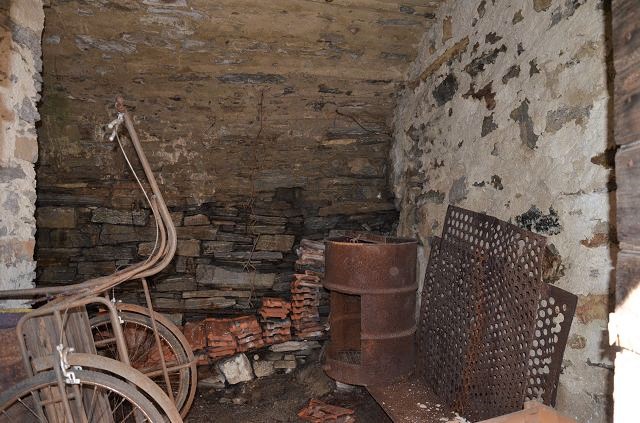 Erdgeschoss / piano terra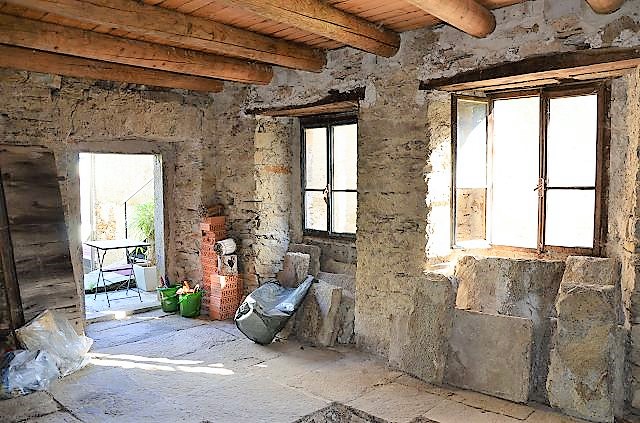                                                          OG / PP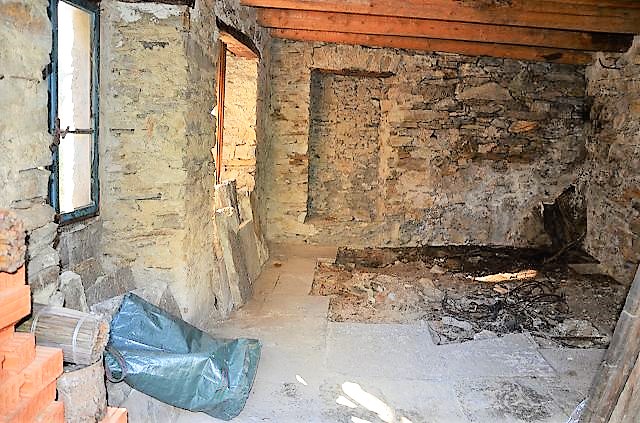 OG / PP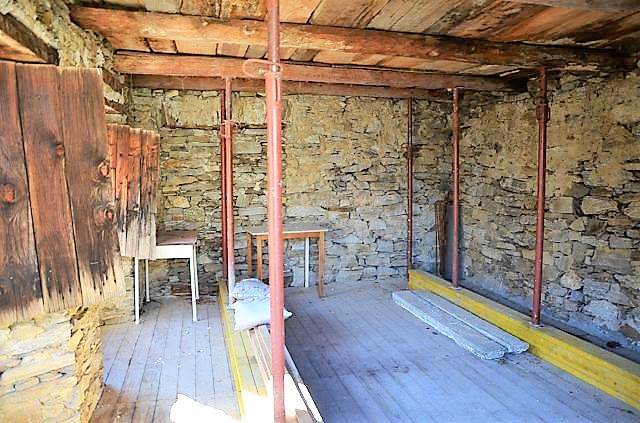 2. OG / secondo piano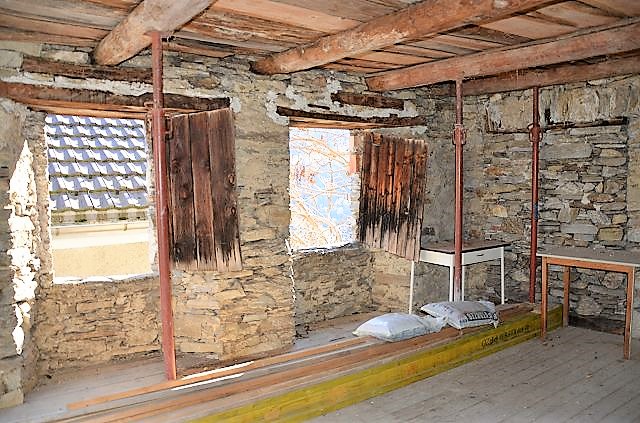 2. OG / secondo piano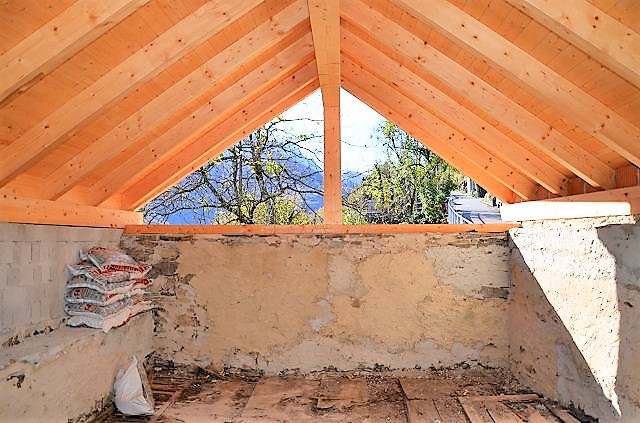 Dachboden / mansarda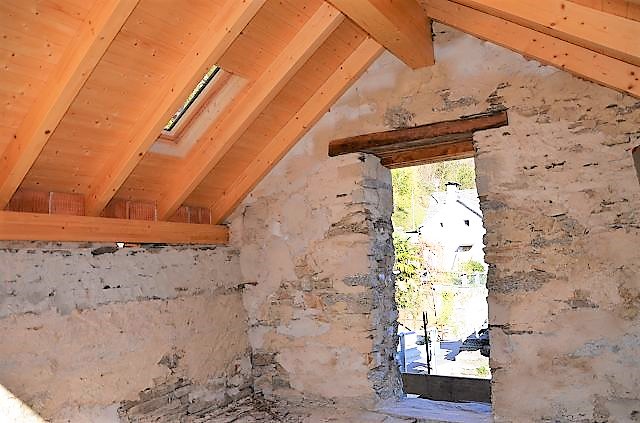 Dachboden / mansarda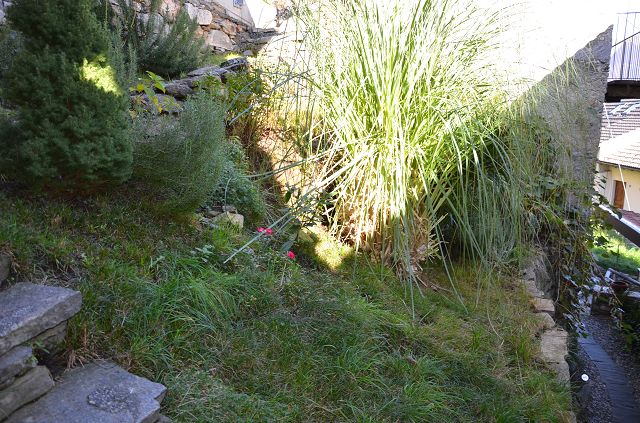 Garten / giardino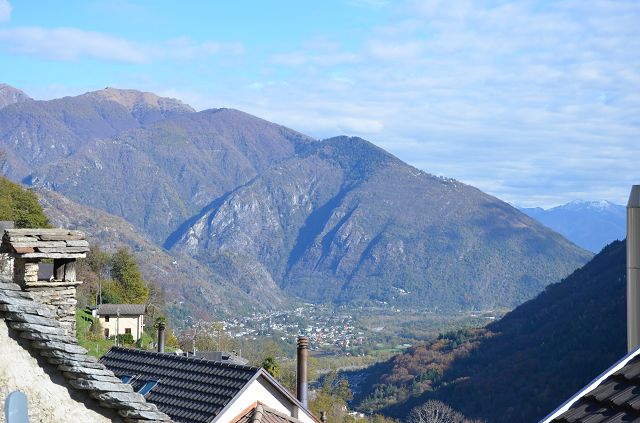 Aussicht / vista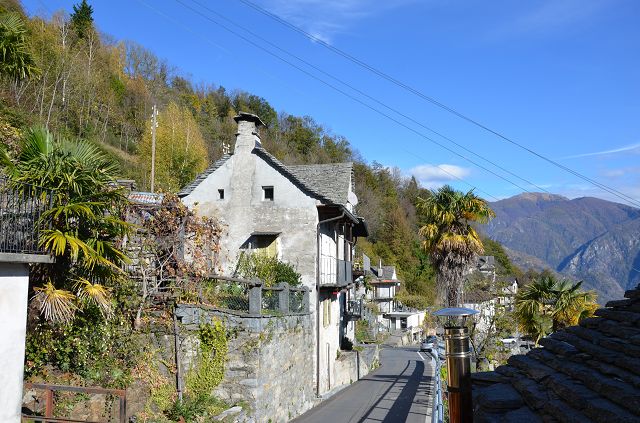 Umgebung / dintorni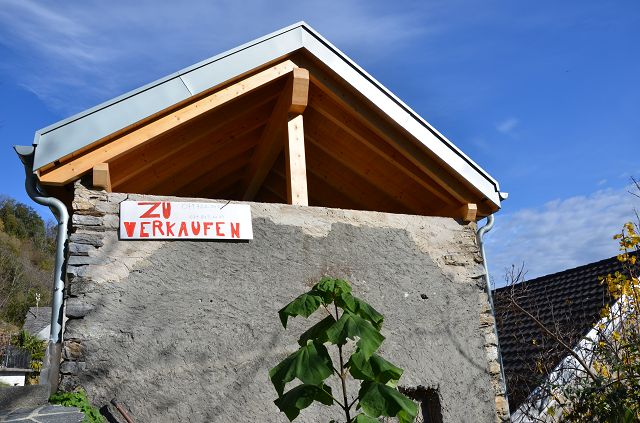 Rustico /rustico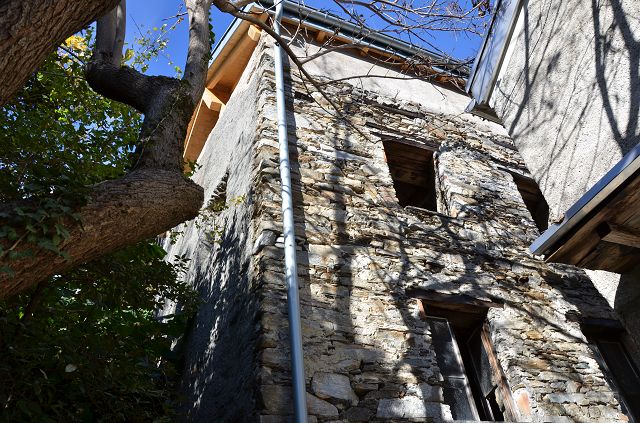 Rustico / rustico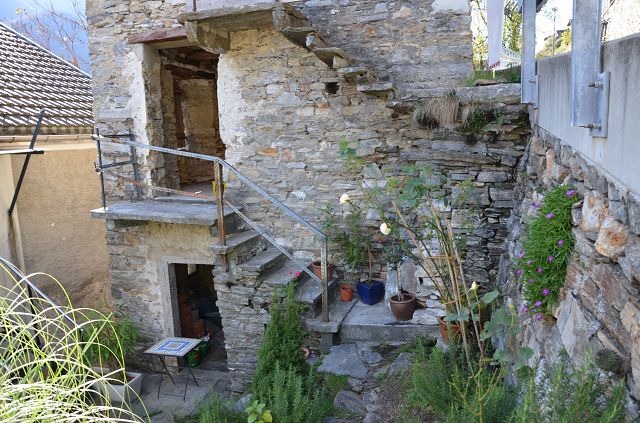 Rustico / rustico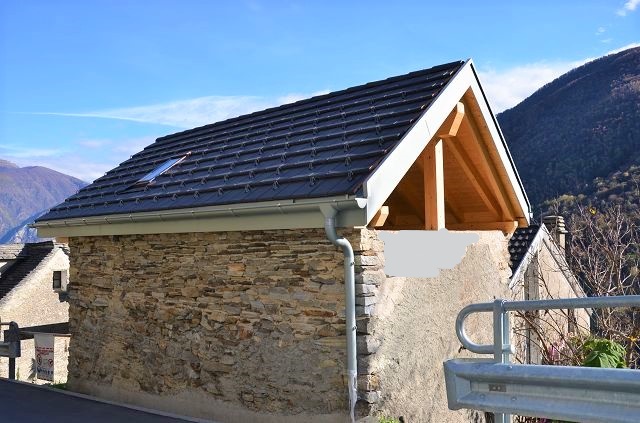 Rustico / rustico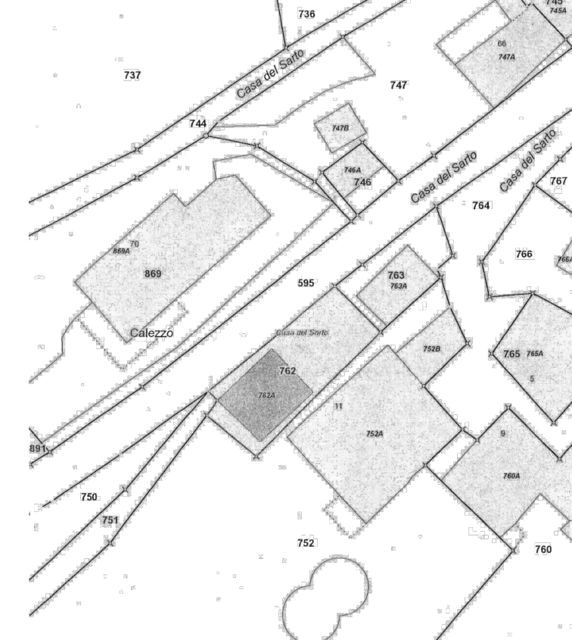 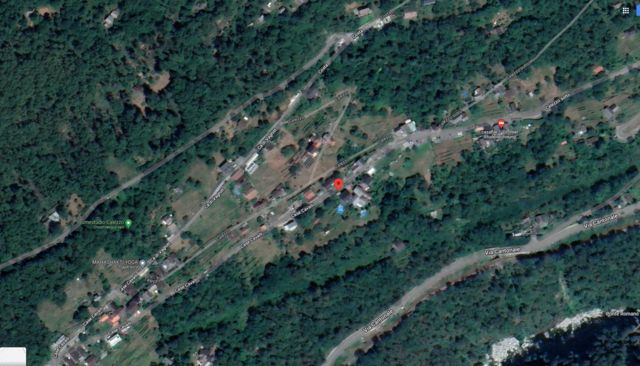 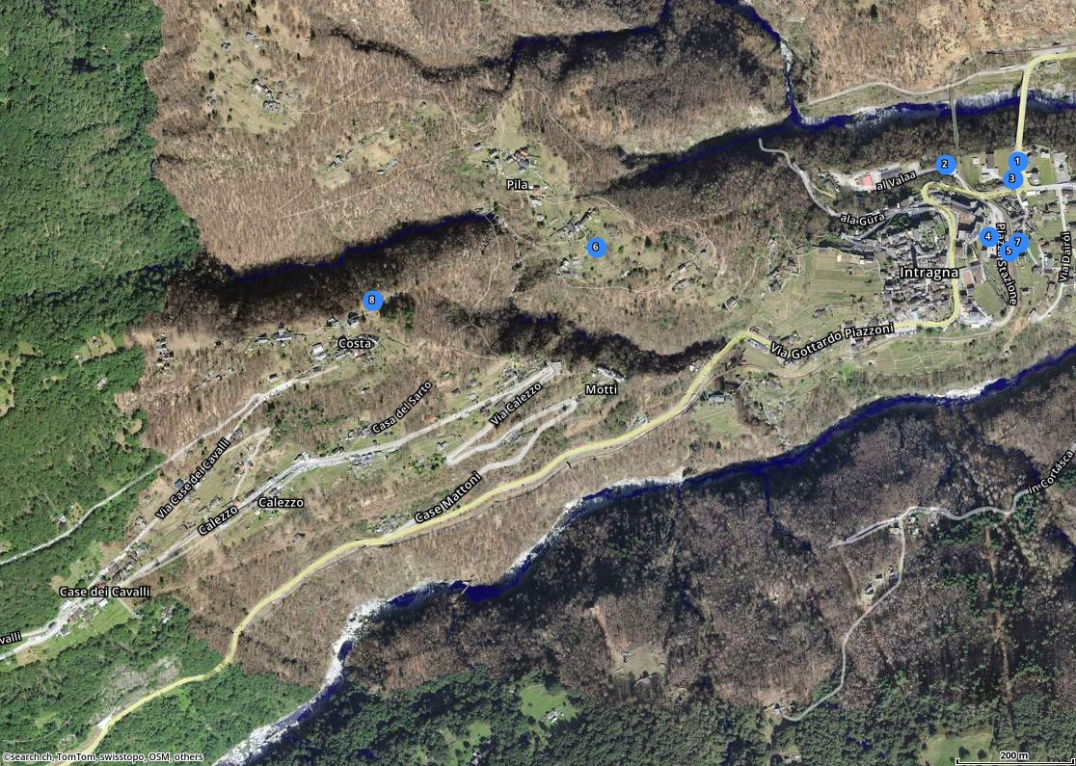        TICINO |  Calezzo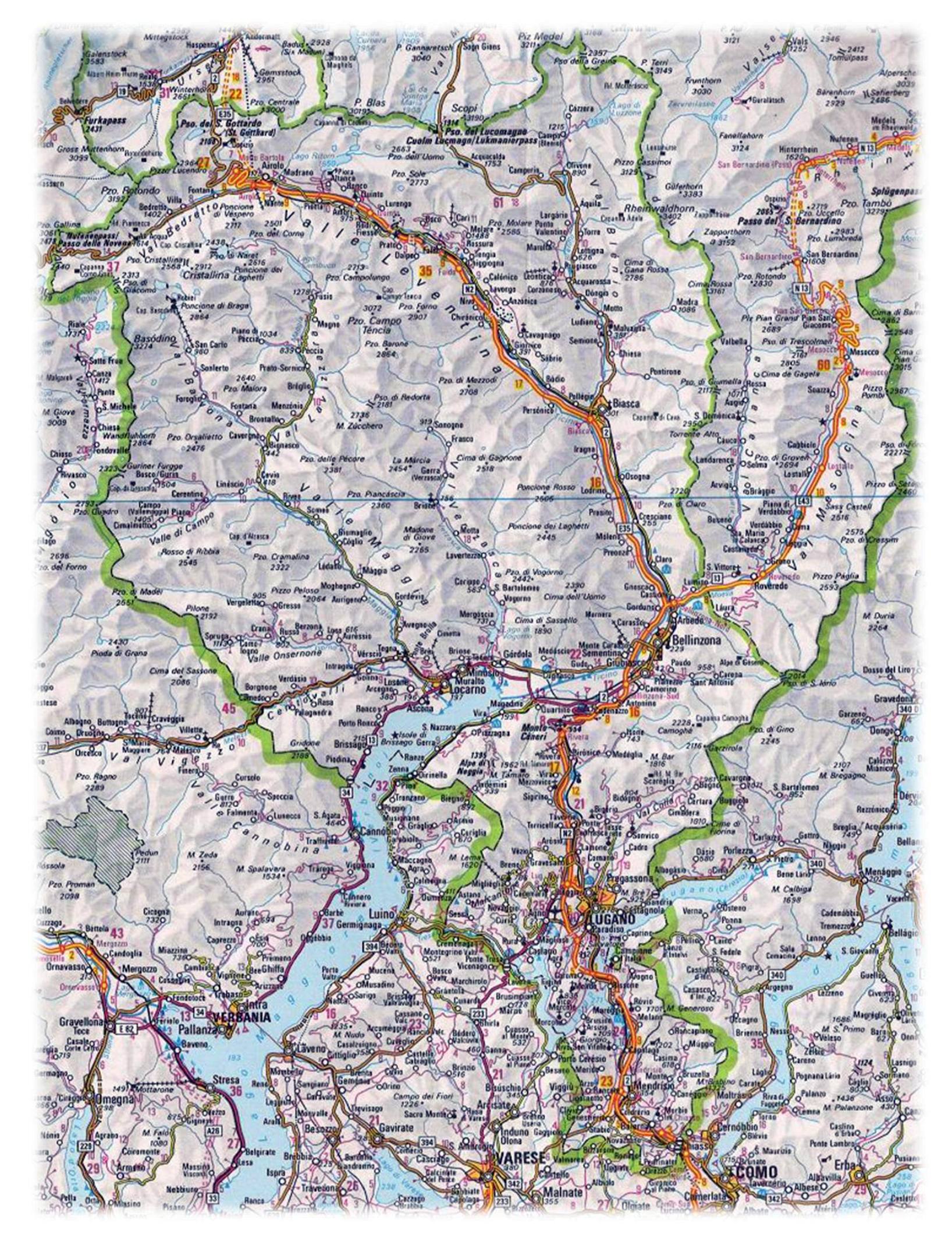 